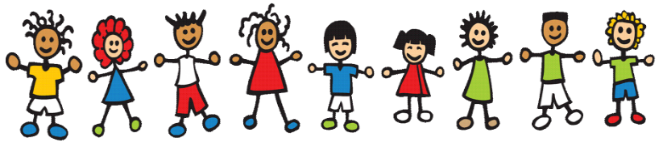 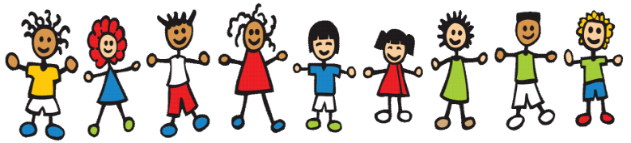 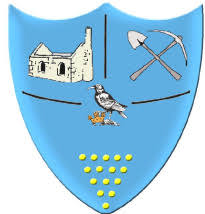 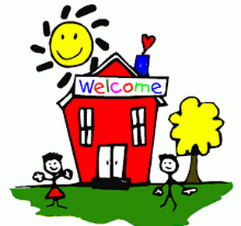 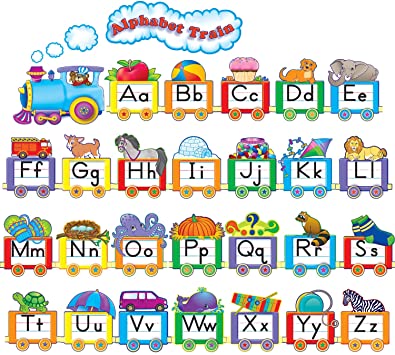 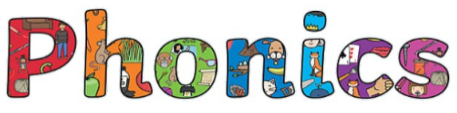 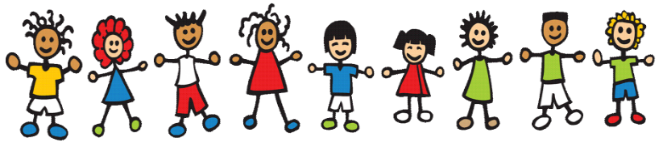 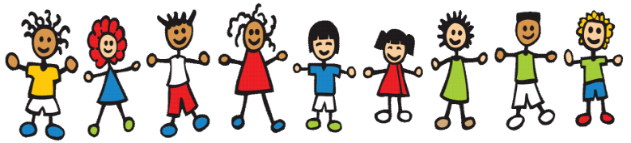 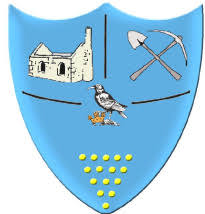 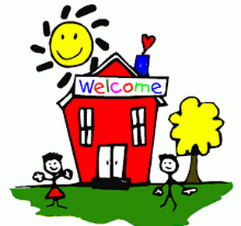 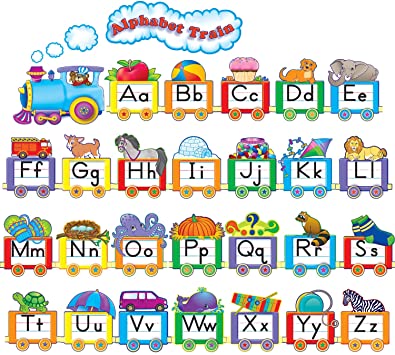 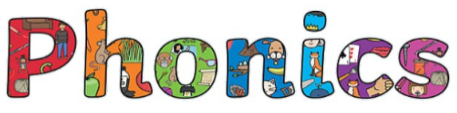 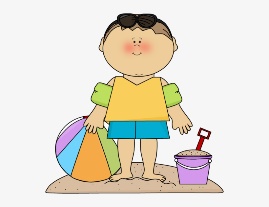 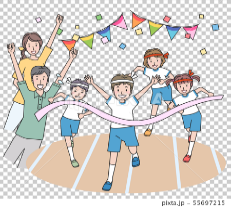 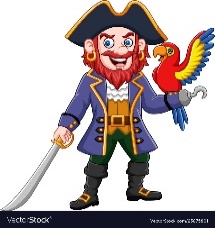 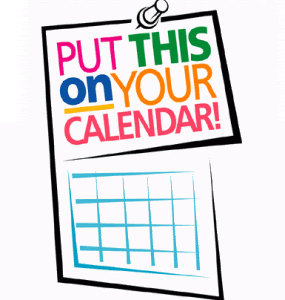 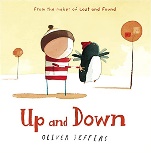 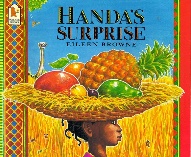 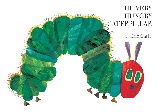 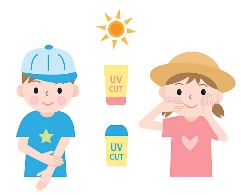 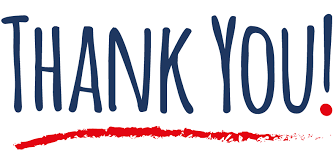 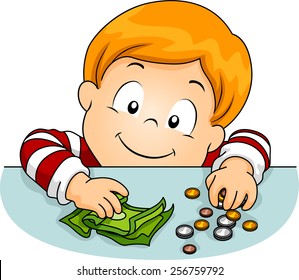                Can you add 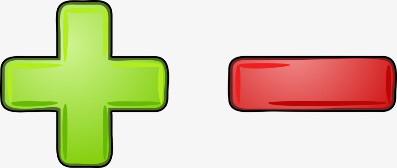      and subtract numbers  within 10?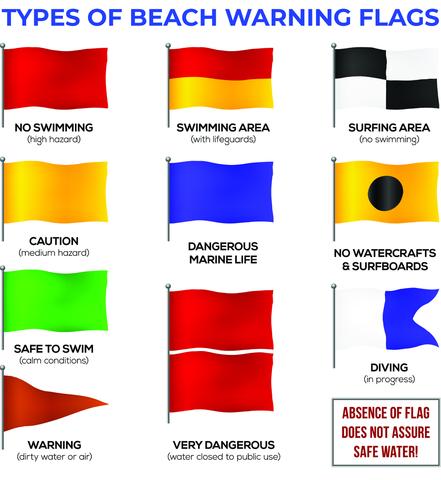 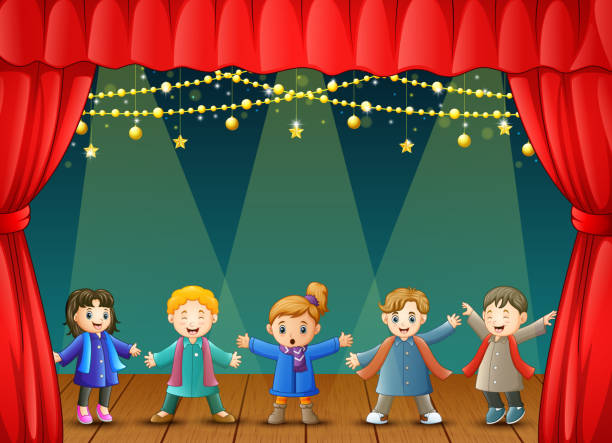 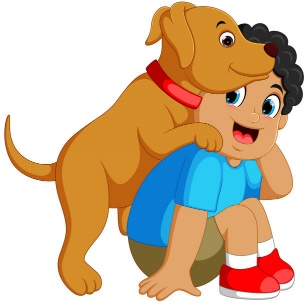 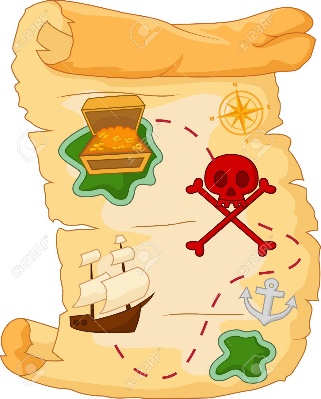 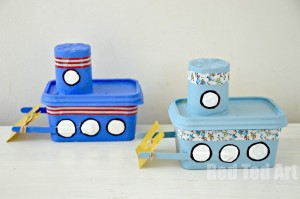 